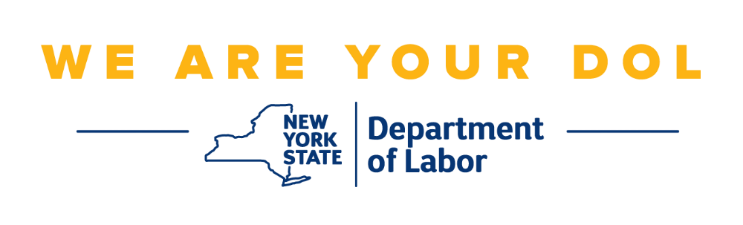 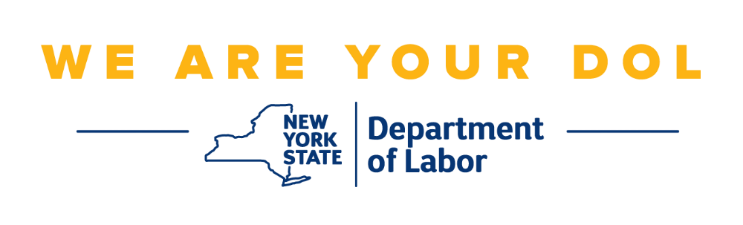 Demographic and Location InformationQuestions 1 - 8Element 1:  Designation of Equal Opportunity OfficerQuestions 9 – 26Element 2:  Notice and CommunicationQuestions 28 – 48Element 3:  AssurancesQuestions 50 – 52Element 4:  Universal AccessQuestions 54 – 96Element 5:  Compliance with Section 504 of the Rehabilitation Act of 1973 Questions 98 - 108Element 6:  Collection and Maintenance of Equal Opportunity DataQuestions 110 – 132Element 7:  Monitor Recipients for ComplianceQuestions 134 – 144Element 8:  Complaint Processing ProceduresQuestions 146 – 166